                                                          Č.j. 4126   /2020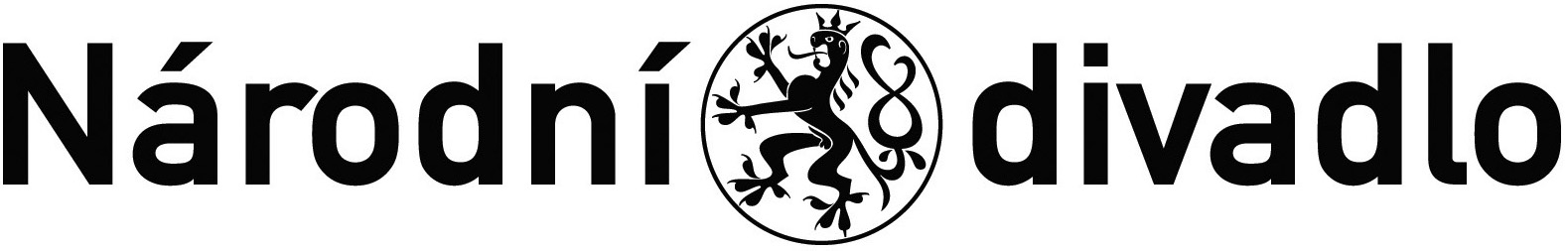 Název akce: ND - 	Úprava distribuce vzduchu ve  sborovém  sále HBE-tržiště:	T004/20V/00006616I. Smluvní  strany Objednatel		: Národní divadlo se sídlem		: Ostrovní 1, 112 30  Praha 1zastoupené		: Ing. Václav Pelouch, ředitel technicko – provozní správy NDBankovní spojení 	: ČNB – Praha 1, Na Příkopě 28IČ 			: 00023337DIČ 			: CZ00023337(dále jen objednatel)aZhotovitel 		: Luwex, a.s.se sídlem		: Stará Spojovací 2418/6, Praha 9 – Libeň, 190 00 zastoupené 		: Felix Gill, člen představenstvaIČO 			: 00138207DIČ 			: CZ001138207(dále jen zhotovitel)uzavírají dnešního dne ve vzájemném konsenzu tutoSMLOUVU O DÍLO č. THS ND  19 /2020podle ustanovení § 2586 a násl. zákona č. 89/2012 Sb., občanského zákoníku, ve znění pozdějších předpisů (dále i jen „Smlouva“)II. Předmět smlouvyZhotovitel se zavazuje provést pro objednatele níže specifikované dílo:Předmětem smlouvy je závazek zhotovitele provést na svůj náklad a nebezpečí pro objednatele dílo spočívající v provedení nové distribuce vzduchu ve sborovém sále HB ND dle bližší specifikace uvedené níže (dále i jen „dílo“).Zhotovitel byl vybrán objednatelem v zadávacím řízení na veřejnou zakázku: ND - Úprava distribuce vzduchu ve sborovém sále HB. Číslo zakázky: TENDERMARKET: T004/20V/00006616Bližší specifikace předmětu díla:Předmět díla dle cenové nabídky, která je přílohou č. 1 Smlouvy, je v novém provedení rozvodu vzduchotechnického potrubí v prostoru zkušebny sborového sálu HB prostřednictvím instalace textilní VZT výustky a demontáži původního rozvodu. Nové rozvody a distribuční prvky budou provedeny tak, aby byly zachovány stávající průtoky vzduchu a aby byla zajištěna rovnoměrná a uživatelsky komfortní distribuce vzduchu do pobytové zóny sborového sálu. Pohledové prvky musí být před instalací odsouhlaseny zástupcem objednatele.Demontáž stávajících prvků distribuce     Lešení , montáž, demontáž , pronájem Úprava napojení nových potrubních rozvodů Textilní výustky dodávka Regulační VZT prvky Montáž Zaregulování a měření Součástí plnění předmětu díla dále jsou:Veškeré přepravní výkony, manipulační práce a přesuny hmotSouvisející pomocné bourací a stavební práce.Demontáž a po provedených úpravách následná montáž nové technologie, 	ekologická likvidace vzniklého odpadu.Zřízení zařízení pracoviště.Bezpečnostní opatření.Další technické požadavky na předmět díla:Postup prací a dodávek je zhotovitel povinen v předstihu (min. 24h.) dohodnout s objednatelem.Zhotovitel nesmí svojí činností (hlukem, prachem apod.) omezit, případně ohrozit provoz divadla. Zhotovitel se musí při provádění prací přizpůsobit provozu divadla bez nároku na navýšení finančního plnění.Zhotovitel je povinen dodržovat požadavky na zajištění bezpečnosti práce a rovněž dodržovat požární předpisy a příslušné ČSN, vč. interních předpisů objednatele.Objednatel je oprávněn kontrolovat provádění díla průběžně.III. Místo plnění Národní divadlo:Historická budova ND, Masarykovo nábřeží, č.p. 223, 112 30 Praha 1, Nové Město, I. galerie Schulzova část - sborový sál (dále také jen „pracoviště“)IV. Ujednání o provádění díla  Zhotovitel přebírá v plném rozsahu odpovědnost za vlastní řízení postupu prací. Zhotovitel je povinen udržovat na pracovišti pořádek a čistotu, odstraňovat odpady a nečistoty, vzniklé jeho pracemi i mimo pracoviště.Zhotovitel se zavazuje jako původce odpadu, že naloží na vlastní náklady s odpady vzniklými z činnosti, která je předmětem této smlouvy ve smyslu zákona č. 185/2001 Sb. o odpadech. Za případné sankce a postihy z uvedeného důvodu odpovídá pouze zhotovitel a zavazuje se je uhradit. Pokud Zhotovitel předpokládá, že při montáži bude používat svářečky a brusky, v tomto případě bude informovat včas objednatelem (určeného pracovníka) pro zajištění případného dohledu (zhotovitel si je vědom možnosti zvýšeného rizika nebezpečí požáru, v tomto duchu bude zvlášť ještě proškolovat pracovníky na pracovišti a je povinnen v případě žádosti ze strany Objednatele zajistit takovýto dohled ve vlastní režii). Provozní zařízení pracoviště kompletně zajišťuje a hradí zhotovitel. Náklady na el. energii, spotřebovanou zhotovitelem při realizaci díla, dále vodné a stočné hradí objednatel. Zajištění převzatého pracoviště si kompletně zajišťuje zhotovitel. Riziko ztráty, poškození nebo zničení předmětu díla na pracovišti a za škody způsobené zaměstnanci zhotovitele nese v plném rozsahu zhotovitel. Zhotovitel odpovídá za škody a ztráty, které vzniknou na materiálech a pracích až do doby předání díla objednateli, a to i za všechny škody, které vzniknou v důsledku provádění prací třetím, na pracovišti nezúčastněným osobám. Konečné vyklizení pracoviště provede zhotovitel v termínu dohodnutém s objednatelem. Zhotovitel se zavazuje na pracovišti zajistit si vlastní dozor nad bezpečností práce a soustavnou kontrolu nad bezpečností práce při činnosti na pracovištích objednatele ve smyslu §103, odst. 1 zákoníku práce.Zhotovitel se zavazuje, že seznámí všechny svoje zaměstnance a  další osoby, které se budou podílet na realizaci předmětného díla se vstupní instruktáží o požární ochraně a bezpečnosti práce, která je dostupná na webové stránce:ftp://90.182.97.247/infond , jméno: infond, heslo: infond. Práce, které vykazují již v průběhu provádění nedostatky, musí zhotovitel nahradit pracemi bezvadnými. Pokud zhotovitel ve lhůtě stanovené objednatelem vady neodstraní, má objednatel právo od této smlouvy odstoupit a poté nechat tyto vady odstranit na náklady zhotovitele třetí osobou.Zjistí-li zhotovitel, že pro řádné provádění díla existují překážky nezahrnuté a neřešené v této smlouvě, musí tento svůj názor dokladovat objednateli. V případě, že objednatel důvody uzná, dohodnou další postup včetně případného dopadu na cenu a termín realizace díla.Náhradní materiály může zhotovitel použít pouze po předchozím písemném souhlasu objednatele, který bude podmíněn dohodou o jakosti a ceně.Zhotovitel si bude při realizaci díla počínat tak, aby nevznikla objednateli ani jiným osobám újma. Zavazuje se případnou újmu odstranit na vlastní náklady uvedením do původního stavu, nebo uhradí objednateli částku potřebnou k její náhradě. Plní-li zhotovitel pomocí jiné osoby, odpovídá tak, jako by plnil sám.V. Doba plnění dílaZahájení prací:  				do 15-ti pracovních dnů od podpisu SmlouvyDokončení a předání díla objednateli:	do 31.12.2020 VI. Cena za dílo Za řádné provedení díla (tj. bez vad a nedodělků) dle čl. II. této smlouvy se stanoví smluvní cena ve smyslu zákona č. 526/1990 Sb., o cenách, ve znění pozdějších předpisů, ve výši:Cena celkem bez DPH: 123 900,- KčBude použit režim přenesení daňové povinnosti podle §92a zákona č. 235/2004 Sb. o DPH. DPH ve výši 21% odvede objednatel.   		        Tato cena je cenou maximální, tedy nejvýše přípustnou. Cena může být navýšena pouze v případě změny technických parametrů předmětu díla.Smluvní strany se dohodly, že v případě provádění díla po částech, zhotovitel není oprávněn požadovat během provádění díla přiměřenou část odměny. Smluvní strany tedy vyloučily uplatnění § 2610 odst. 2 a § 2611 občanského zákona. Smluvní strany vyloučily užití § 2620 odst. 2 občanského zákona. Zhotovitel tak není oprávněn žádat soud o zvýšení ceny díla v případě, že nastane zcela mimořádná nepředvídatelná okolnost, která by dokončení díla značně stěžovala.VII. Záruky Zhotovitel poskytne objednateli záruku na provedené práce 36 měsíců a na dodané zařízení a materiál specifikovaný v čl. II. smlouvy v délce dle výrobce, min. 24 měsíců.Záruka začíná běžet ode dne převzetí díla objednatelem na základě předávacího protokolu podepsaného oběma smluvními stranami.V záruční době je zhotovitel povinen zahájit odstranění reklamovaných vad do 48 hodin po oznámení reklamace ze strany objednatele.Termín odstranění reklamovaných vad bude sjednán dle charakteru závady, nesmí však překročit lhůtu 10 ode dne oznámení vady (reklamace) objednatelem. V rámci této lhůty zavazuje se zhotovitel k průběžné nepřerušované práci na opravách tak, aby doba opravy byla dle charakteru závady co nejkratší.VIII. Způsob úhrady, fakturace Úhrada za dílo do výše smluvní ceny bude objednatelem uskutečněna po provedení díla, tj. po dokončení díla, jeho předání objednateli a příp. odstranění vad. Cena za dílo nebude splatná do doby, dokud nebudou zhotovitelem odstraněny všechny případné vady díla či nedodělky, tzn., že dílo nebude řádně provedeno.Splatnost faktur se sjednává na 30 dní od data doručení faktury objednateli. Za okamžik uhrazení faktury se považuje datum, kdy byla předmětná částka odepsána z účtu objednatele.Faktura bude mít náležitosti daňového dokladu bez uvedení výše daně (na faktuře bude uvedena pouze sazba daně z přidané hodnoty) ) a bude obsahovat sdělení, že výši daně je povinen doplnit a přiznat objednatel v souladu s § 92a zákona č. 235/2004 Sb., o DPH, v platném znění.IX. Smluvní pokuta, sankceV případě nedodržení termínu dle čl.V. smlouvy je zhotovitel povinen uhradit objednateli smluvní pokutu ve výši 500 Kč za každý den prodlení.V případě neodstranění reklamovaných vad po překročení lhůty 10-ti dnů pro jejich odstranění je zhotovitel povinen uhradit objednateli sankci ve výši 500 Kč za každou reklamovanou vadu a den prodlení.Zhotovitel je povinen zahájit práce za účelem odstranění vad v záruční době do 48 hod. od doby nahlášení vady objednatelem.4.	V případě, že zhotovitel nezahájí práce za účelem odstranění vad v záruční době do 48hod. od doby nahlášení vady objednatelem, je zhotovitel povinen uhradit objednateli sankci ve výši 500,-Kč za každou reklamovanou vadu a den prodlení.5.	Zhotovitel se zavazuje odstranit vady a nedodělky díla do 10-ti kalendářních dnů od data nahlášení vady objednatelem.6.	Bude-li objednatel v prodlení s úhradou faktury, může zhotovitel účtovat úrok z prodlení ve výši stanovené příslušným nařízením vlády č.351/2013 Sb. ve znění platném a účinném ke dni vzniku prodlení s úhradou. 7.	Zaplacením smluvní pokuty a úroku z prodlení není dotčeno právo oprávněné strany na náhradu škody vzniklé v příčinné souvislosti s porušením smluvní povinnosti, za jejíž nedodržení jsou smluvní pokuta nebo úrok z prodlení vymáhány a účtovány; tímto tedy strany vylučují použití ustanovení § 2050 občanského zákoníku.X. Spolupůsobení objednatele, na kterém je závislé včasné plnění díla Objednatel předá zhotoviteli prostory pracoviště vč. přístupových cest k datu zahájení prací .Objednatel zajistí pro zhotovitele zdarma odběr el. proudu, vody, přístup do objektu pro pracovníky zhotovitele a přístup pro mechanizaci zhotovitele potřebnou pro zajištění prací. Objednatel umožní zhotoviteli používat sociální zařízení v objektu.Objednatel vyčlení jednu uzamykatelnou místnost přímo v areálu stavby pro úschovu pracovního nářadí zhotovitele.XI. Další ujednáníZhotovitel se zavazuje provádět práce dle technologických nebo pracovních postupů, dodržovat požadavky na zajištění bezpečnosti práce a rovněž dodržovat požární předpisy a příslušné ČSN.Zhotovitel nese odpovědnost za provedení díla v souladu s ČSN a dalšími předpisy platnými pro výstavbu.Veškeré práce, vymezené předmětem smlouvy s dodacími podmínkami, při dodržení kvalitativních podmínek jsou kryty cenou za dílo stanovenou v článku VI. této smlouvy.Zástupci objednatele na stavbě, pověření dozorem a přejímáním díla jsou ustanoveni p. Z.Macháček, ved. THO ND, telxxxxx, B.Kaupa, ved. TP ND, tel.: xxxxxZástupcem zhotovitele na stavbě je ustanoven p. Martin Urban, tel.: xxxxxZhotovitel před prováděním díla předá objednateli písemný seznam zaměstnanců (kteří budou provádět dílo), který bude trvale – po dobu provádění díla dle smlouvy uložen v příslušné vrátnici, určené pro vstup do objektu.Pro odstoupení od smlouvy platí příslušná ustanovení občanského zákoníku, stejně tak, zanikne-li závazek provést dílo. Přitom se rozlišuje, zda závazek nebo odstoupení od smlouvy vzniklo z důvodů na straně objednatele nebo zhotovitele. Odstoupení musí být písemné a je účinné dnem jeho doručení druhé smluvní straně. Objednatel je oprávněn od této smlouvy odstoupit zejména z následujících důvodů:Zhotovitel bude v prodlení s prováděním nebo dokončením díla podle této Smlouvy po dobu delší než 3 kalendářních dnů a k nápravě nedojde ani v přiměřené dodatečné lhůtě uvedené v písemné výzvě objednatele k nápravě, která nesmí být kratší než 3 kalendářní dny ode dne, kdy zhotovitel tuto výzvu od objednatele obdrží,Zhotovitel bude provádět dílo v rozporu s touto smlouvou a nezjedná nápravu, ačkoliv byl Zhotovitel na toto své chování nebo porušování povinností Objednatelem písemně upozorněn a vyzván ke zjednání nápravy, Zhotovitel provedl dílo vadně a jedná se o podstatné porušení smlouvyOdstoupení od smlouvy se nedotýká práva na zaplacení smluvní pokuty nebo úroku z prodlení, pokud již dospěl, ani práva na náhradu škody vzniklé z porušení smluvní povinnosti.XII. Předání a převzetí díla 1.	Zhotovitel je povinen písemně oznámit objednateli nejpozději do 2 dnů předem, kdy bude dílo, nebo jeho část připraveno k odevzdání. Nejpozději do 2 dnů po tomto oznámení dohodnou strany časový program přejímání.2.	Zhotovitel splní svoji povinnost provést dílo dle předmětu smlouvy jeho řádným ukončením a předáním objednateli na místě plnění. O předání díla bude sepsán předávací protokol, který podepíší obě smluvní strany.3.	Zhotovitel předá a objednatel převezme kompletní dílo bez vad a nedodělků, pokud se v předávacím protokolu smluvní strany nedohodnou jinak. Převzetím díla přechází právo vlastnické a právo užívání předmětu díla na objednatele. Zhotovitel nese nebezpečí škody na zhotoveném díle nebo jeho zničení po dobu provádění díla až do řádného předání díla objednateli. Strany vylučují aplikaci ustanovení § 2605 odst. 2 a § 2628 občanského zákoníku.4.	V rámci plnění dodávky předá zhotovitel objednateli doklady o úspěšném provedení všech zkoušek a revizi, jejichž provedení vyplývá z příslušných norem a jiných předpisů, vztahujících se k dokončenému dílu, zejména:-	atesty nebo certifikáty použitých materiálů-	prohlášení o shodě použitých materiálů-	doklady o ekologické likvidaci demontovaných komponentů5.	Objednatel je povinen se k předání a převzetí díla v určitý den a hodinu na místo dostavit.6.	Objednatel je oprávněn (nikoli povinen) dílo převzít i v případě, že dílo má drobné vady a nedodělky, které samy o sobě ani ve svém souhrnu nebrání uvedení díla do provozu.XIII. Závěrečná ustanoveníJakékoli dohody stran jsou závazné pouze tehdy, jsou-li uvedeny v této smlouvě nebo jejím event. dodatku. Změny této smlouvy je možno provést pouze písemnou formou jako její očíslovaný dodatek podepsaný oběma smluvními stranami.Smluvní strany tímto vylučují pro použití § 1740 odst. 3 občanského zákoníku, který stanoví, že smlouva je uzavřena i tehdy, kdy nedojde k úplné shodě projevů vůle smluvních stran.Zásah vyšší moci.Smluvní strany se dohodly, že v případě, kdy do jejich smluvního vztahu založeného touto smlouvou zasáhne vyšší moc, nebudou po sobě vzájemně vyžadovat poskytnutí plnění dle této smlouvy, ani náhrady škod, a v případě, že plnění bylo mezi smluvními stranami poskytnuto, byť částečně, dojde k navrácení plnění, pokud se smluvní strany nedohodnou jinak. Za vyšší moc se považují nedostatečně pojištěné a náhlé události v životním prostředí, nehody, výbuchy, požáry, katastrofy, válka, válečné činy, opatření vládních orgánů a orgánů veřejné moci, nové nebo pozměněné právní předpisy, smrt či jiné události srovnatelné s nimi.Ke sjednání dodatků k této smlouvě jsou oprávněni pracovníci uvedení v čl. I. této smlouvy, nebo pracovníci jimi zmocnění, či je zastupující. Tato smlouva se vyhotovuje ve dvou výtiscích s platností originálu, z nichž po jednom potvrzeném obdrží každá smluvní strana. Tato smlouva nabývá platnosti dnem jejího podpisu oběma smluvními stranami a účinnosti dnem jejího uveřejnění v registru smluv dle zákona č. 340/2015 Sb.  Nedílnou součástí smlouvy jsou její přílohy.Práva a povinnosti smluvních stran vyplývající z této smlouvy se řídí Občanským zákoníkem, není-li v této smlouvě stanoveno jinak.Obě smluvní strany prohlašují, že smlouvu přečetly, s jejím obsahem souhlasí a na důkaz toho připojují své podpisy.Příloha č. 1	Cenová nabídka ze dne 30.10.2020V Praze dne:		V Praze dne: Za zhotovitele:		Za objednatele:…………………………………….		…………………………………….Luwex, a.s.		Národní divadloFelix Gill		Ing. Václav Pelouchčlen představenstva		ředitel technicko-provozní správy ND